Ek.3.1: 01.02.2024/01-06 gün ve sayılı Fakülte Kurulu kararı ekidir.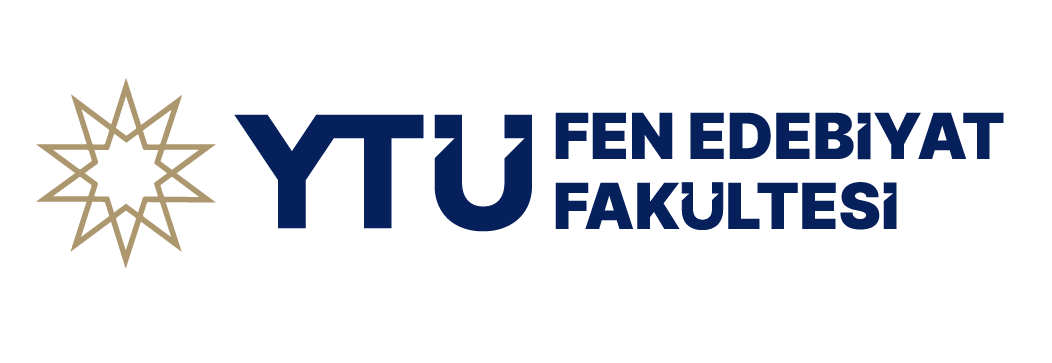 STAJ UYGULAMA ESASLARIBİRİNCİ BÖLÜMAMAÇ, KAPSAM, DAYANAK VE TANIMLARAmaçMADDE 1- (1) Bu Uygulama Esaslarının amacı, “Yıldız Teknik Üniversitesi Staj Yönergesi”  ile belirlenen usul ve esaslar çerçevesinde YTÜ Fen Edebiyat Fakültesi bölümlerinde yapılan lisans öğretimi kapsamındaki stajların gerçekleştirilmesinde uyulması gerekli ilkeleri belirlemektir.  KapsamMADDE 2-(1) Bu ilkeler, YTÜ Fen Edebiyat Fakültesine bağlı bölümlerde öğrenim gören lisans öğrencilerinin zorunlu/isteğe bağlı stajları ile ilgili hükümleri kapsar.DayanakMADDE 3- (1) Bu ilkeler, YTÜ Senatosu’nun 23.05.2023 tarih ve 5 sayılı toplantısının 5 sıra sayılı karar eki uyarınca yürürlüğe giren “Yıldız Teknik Üniversitesi Staj Yönergesi” ne dayanılarak hazırlanmıştır.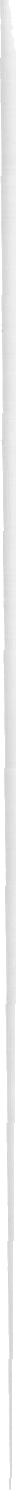 TanımlarMADDE 4-Bölüm Staj Komisyonu: Bölüm öğretim elemanları arasından 3 (üç) kişiden az olmayan ve görev süresi 2 (iki) yıl olmak üzere Bölüm Başkanınca seçilen üyelerden oluşun ve başkanı öğretim üyesi olmak zorunda olan ve sekretarya görevi ilgili bölüm sekreterliği tarafından yürütülen komisyonuFakülte: YTÜ Fen Edebiyat Fakültesini Öğretim Planı: Öğrencilerin gerekli akademik yetkinliğe sahip olması için ilgili programda öngörülen teorik dersler, uygulamalar, proje, stüdyo, laboratuvar ve atölye çalışmaları, pratik çalışmalar, stajlar, eskizler, arazi uygulamaları, seminerler, bitirme çalışması ve benzeri çalışmaları içeren derslerin tümünü gösteren plan,Staj: Öğrencinin lisans programına özgü olarak belirlenmiş teorik ve uygulamalı dersler dışında, bu derslerin uygulamalı bilgilerini pekiştirmek için öngörülmüş ve eğitim-öğretimin bir parçası sayılan, öğrencilerin öğretim programlarıyla kazanılması öngörülen mesleki bilgi, beceri, tutum ve davranışları geliştirmeleri, sektörü tanımları, iş hayatına uyumları, gerçek üretim ve hizmet ortamında yetişmeleri amacıyla işletmede yaptıkları mesleki çalışmayı içeren, öğretim süreci içinde zamanı, süresi ve konusu, bu yönerge ile belirlenen ilkeler doğrultusunda YTÜ Fen Edebiyat Fakültesi bünyesindeki bölümlerdeki lisans öğretiminin özelliklerine ve gereklerine göre belirleyecekleri “YTÜ Fen Edebiyat Fakülte Staj Uygulama İlkeleri” çerçevesinde, özel veya kamu işyerlerinde yapılacak bir ders niteliğindeki uygulama çalışmaları,Staj Dosyası: Staj ile ilgili gerekli belge ve formların (Staj Başvuru Formu, Staj Defteri, Staj Sicil ve Değerlendirme Formu vb.) yer aldığı dosyayı,Staj Sicil ve Değerlendirme Formu: Staj süresinin bitiminde stajyer hakkında çalıştığı birim tarafından doldurulan ve stajyerin iş yerindeki çalışmasını, tutum ve davranışlarını değerleyen belgeyi,Staj İşyeri: Lisans öğrencilerine staj yaptırma görev ve sorumluluğunu kabul eden mal ve hizmet üreten kamu ve özel kurum, kuruluş ve iş yerlerini, Ulusal Staj Programı: Gençlerin kariyer olanaklarına erişiminde şeffaf, izlenebilir ve yenilikçi yöntemler kullanılarak fırsat eşitliğinin desteklenmesi amacıyla Cumhurbaşkanlığı İnsan Kaynakları Ofisi Başkanlığı koordinasyonunda Cumhurbaşkanlığı Birimleri, Bakanlıklar ve diğer kamu kurum ve kuruluşları ile özel sektörden gönüllü işverenlerin iş birliğiyle üniversite öğrencilerine yönelik hazırlanan staj programını,Yönerge: YTÜ Staj Yönergesini,Yönetim Kurulu: Fen Edebiyat Fakültesi Yönetim Kurulunu,ifade eder.İKİNCİ BÖLÜMGENEL ESASLARGenel EsaslarMADDE 5- (1) Yönergede belirtildiği üzere, Fakültemiz lisans programlarının öğretim planlarında yer alan “Zorunlu Staj” ile öğretim planlarında yer almayan isteğe bağlı olarak yapılan “İsteğe Bağlı Staj” olmak üzere iki staj türü bulunmaktadır.  (2) Zorunlu Staj,  Fakülte bünyesindeki Batı Dilleri ve Edebiyatı Bölümü, İstatistik Bölümü, Kimya Bölümü, Moleküler Biyoloji ve Genetik Bölümü lisans programlarında yapılmaktadır.İsteğe Bağlı Staj, 4. yarıyılın sona ermesinden itibaren tüm eğitim-öğretim süresince ve akademik tatillerde yapılabilir. İsteğe Bağlı Stajların yapılmasında diğer stajların yapılmış olma şartı aranmaz. İsteğe Bağlı Stajlar, en fazla 2(iki) kez yapılabilir. (Ek: 01.02.2024 tarihli ve 2024/01-02 sayılı Fakülte Kurulu) Tamamlanan "isteğe bağlı" stajların transkripte eklenebilmesi için bölüm başkanlıklarınca staj bilgilerinin OBS üzerinden girilmesi gerekmektedir.Staj dersinin kredisi fakültemiz tüm bölümlerinde 5 AKTS üzerinden değerlendirilir.Stajın süresi, yapılışı ve Staj başvuru işlemleri Yönerge hükümlerince gerçekleştirilir. Zorunlu Staj, İsteğe Bağlı Staj, “Türkiye Cumhuriyeti Cumhurbaşkanlığı Ulusal Staj Programı” kapsamında yapılan staj başvuruları bölüm staj komisyonunca değerlendirilir ve SGK belgeleri ile bölüm başkanlığınca ilgili dekanlığa gönderilir. Staj başvuruları bölüm Staj Komisyonunca kabul edilen öğrencilerin listesi bölüm başkanlığının önerisi ve Fakülte Yönetim Kurulu kararı ile kesinleşir.Stajın izlenmesi, Başarı değerlendirilmeleri, Sigorta işlemleri, Staj belgelerinin saklanması, daha önce yapılan stajın intibak işlemleri ve azami süre sonundaki stajlar Yönerge hükümlerince gerçekleştirilir. Tüm stajlar bölümleriyle ilgili işyerlerinde ya da yükseköğretim kurumlarının laboratuvarlarında staj yapabilir. Öğrenciler, ilgili Bölüm Staj Komisyonunun uygun görüşü, bölüm başkanlığının önerisi ve fakülte yönetim kurulu kararı ile yarıyıl veya yaz tatilinde ERASMUS+ programı ile veya kendi imkânlarıyla, yurt dışında bölümleriyle ilgili işyerlerinde staj yapabilir. ERASMUS+ Programı kapsamında staj yapması kabul edilecek öğrencilerin en az 60 iş günü staj yapması esastır.(Ek: 01.02.2024 tarihli ve 2024/01-02 sayılı Fakülte Kurulu) Staj sonunda, öğrenciler Bölüm Staj Komisyonuna sözlü sunum yaparak staj dosyasını teslim eder.ÜÇÜNCÜ BÖLÜMÖZEL ESASLARTÜBİTAK STARMADDE 6- (1) Öğrenci, TÜBİTAK Bilim İnsanı Destek Programları Başkanlığı (BİDEB) tarafından yürütülen “2247-C Stajyer Araştırmacı Burs Programı (STAR)“  kapsamında veya kayıtlı olduğu bölümün Öğretim Elemanı tarafından yürütücülüğü yapılan TÜBİTAK destekli bir araştırma projesinde en az 60 iş günü bursiyer olması ve gerekli evraklarla başvuru yapması durumunda ilgili proje kapsamında zorunlu stajını yapabilir.Başvuru BelgeleriMADDE 7- (1) YTÜ Fen Edebiyat Fakültesi lisans öğretiminde yapılacak staj sürecinde istenen belgeler:FR-1877 Fen Edebiyat Fakültesi Staj Başvuru FormuFR-0286 Staj Sicil Ve Değerlendirme FormuFR-1875 YTÜ Staj Defteri (Günlük Format) FR-0625 Staj Yapılan Kurumun Stajyeri Değerlendirme Anket FormuFR-0783 Fen Edebiyat Fakültesi Stajyerin Staj Yaptığı Kurumu Değerlendirme Anket FormuFR-1735 Batı Dilleri ve Edebiyatları Bölümü, İşveren Program Çıktıları ve Amaçları Gerçekleştirme Düzeyi Belirleme Anket FormuOBS Haftalık Ders Programı Çıktısı  İş yerinin hafta sonu tam gün mesai yaptığını gösteren Belge Staj Başvuru İşlemleriMADDE 8- (1) ERASMUS+ Programı kapsamında staj yapması kabul edilen öğrenciler, Üniversitemiz Uluslararası İlişkiler Koordinatörlüğü internet sayfasından temin edecekleri belgeleri doldurarak ilgili bölüm başkanlığına teslim eder, bölüm başkanlığının uygun görüşü ve fakülte yönetim kurulu kararı, Uluslararası İlişkiler Koordinatörlüğü’ne ve Öğrenci İşleri Daire Başkanlığı’na bildirilir.Türkiye Cumhuriyeti Cumhurbaşkanlığı Ulusal Staj Programı” kapsamında yapılacak Zorunlu ya da İsteğe Bağlı stajlarda, Madde 7 de verilen belgelere ek olarak, Ulusal Staj Programı Kapsamında Staja Kabul Edildiklerini Gösteren Belgenin de staja başlamadan en az 10 gün önce Bölüm Staj Komisyonu’na teslim edilmesi gerekir.TÜBİTAK destekli araştırma projeleri veya TÜBİTAK Bilim İnsanı Destek Programları Başkanlığı (BİDEB) tarafından yürütülen “2247-C Stajyer Araştırmacı Burs Programı (STAR)“  kapsamında zorunlu staj yapmak isteyen öğrencinin, projeye başlamadan en az 10 gün önce Madde 7’de verilen belgelere ek olarak “proje kabul belgesi”ni de Bölüm Staj Komisyonu’na teslim etmesi zorunludur.Değerlendirme ToplantısıMADDE 9- (1) (Değişik: 01.02.2024 tarihli ve 2024/01-02 sayılı Fakülte Kurulu) Zorunlu staj yapılan bölümlerde, Bölüm Başkanlıkları tarafından her yıl Bahar yarıyılı sonunda önceki dönemlerde yapılan stajların ve işyerlerinin değerlendirilmesi amacıyla “Staj bilgilendirme Toplantısı” yapılır.Batı Dilleri ve Edebiyatları Bölümü Staj KriterleriMADDE 10- (1) Batı Dilleri ve Edebiyatları Bölümü müfredatında 2 (iki) adet Mesleki Staj dersi yer alır. Her bir staj 20 (Yirmi) iş günü olarak belirlenmiştir.İkinci sınıfın sonunda 1. Stajını yapamamış olan öğrenciler, 1. Stajlarını sonraki dönemlerde de yapabilir. Üçüncü sınıfın sonu itibariyle 1. ve 2. Stajın aynı döneme denk gelmesi ve aynı yerde yapılması durumunda iki staj arasında 3 (üç) iş gün bırakılması zorunludur. Öğrenciler, staj defterinden bağımsız olarak hazırlayacakları staj dosyalarını Mesleki Deneyim I (1. Staj hakkında) ve Mesleki Deneyim II (2. Staj hakkında) dersleri kapsamında sunum şeklinde diğer öğrencilerle paylaşmakla yükümlüdür. Staj dosyasının içerik ve formatı Bölüm Staj Komisyonu tarafından belirlenir. Staj defteri, derse yönelik hazırlanan staj dosyası ve sunumu Bölüm Staj Komisyonu tarafından değerlendirilir.İstatistik Bölümü Staj KriterleriMADDE 11- (1) İstatistik Bölümü müfredatında 1 (bir) adet Mesleki Staj dersi yer alır. Staj süresi 20 (yirmi) iş günüdür. Kimya Bölümü Staj KriterleriMADDE 12- (1) Kimya Bölümü müfredatında 1 (bir) adet Mesleki Staj dersi yer alır.Staj süresi 30 (otuz) iş günüdür. Öğrenciler stajlarını, laboratuvarı olan özel ve kamu kurumlarında yapabilirler. Staj yapılan iş yerinde, en az bir Kimyager veya Kimya Mühendisi bulunmalıdır.Bölümümüzün araştırma laboratuvarında ancak 4. Sınıf Güz/Bahar/Yaz döneminde mezun durumunda olup henüz zorunlu stajını tamamlamamış olan öğrenciler stajını yapabilir. Moleküler Biyoloji ve Genetik Bölümü Staj KriterleriMADDE 13- (1) Moleküler Biyoloji ve Genetik Bölümü müfredatında 1 (bir) adet Mesleki Staj dersi yer alır. Staj süresi 30 (otuz) iş günüdür. Öğrenciler stajlarını, laboratuvarı olan özel ve kamu kurumlarında yapabilirler. Staj yapılan iş yerinde, en az bir Biyolog ya da Moleküler Biyoloji ve Genetik Bölümü mezunu bulunmalıdır.Bölümlerin İsteğe Bağlı Staj Kriterleri MADDE 14- (1) Fizik Bölümü, Matematik Bölümü ve Türk Dili ve Edebiyatı Bölümü lisans programlarında staj zorunlu olmayıp; Fakülte bünyesindeki tüm bölümlerde öğrenciler isteğe bağlı staj yapabilirler.Staj süresi 20 (yirmi) iş günüdür. DÖRDÜNCÜ BÖLÜM USUL VE ESASLARDA YER ALMAYAN HUSUSLAR, YÜRÜRLÜKTEN KALDIRILAN HÜKÜMLER,  YÜRÜRLÜK VE YÜRÜTMEYönergede Yer Almayan HususlarMADDE 15-(1) Bu yönergede yer almayan hususlarda, Üniversitemiz diğer ilgili yönetmelik, yönerge ve Senato usul ve esasları hükümleri ile uygulanır. Yürürlükten Kaldırılan HükümlerMADDE 16- (1) 10.12.2013 Tarih ve 2013/5 sayılı Toplantısının 2 Sıra Sayılı Fen Edebiyat Fakültesi Fakülte Kurulu’nun kararı ile kabul edilen DD-026-Fen-Edebiyat Fakültesi Lisans Öğretimi Staj Uygulama İlkeleriDD-027-Fen-Edebiyat Fakültesi Türk Dili ve Edebiyatı Bölümü Lisans Öğretimi Staj Uygulama EsaslarıDD-028-Fen-Edebiyat Fakültesi Moleküler Biyoloji ve Genetik Bölümü Lisans Öğretimi Staj Uygulama EsaslarıDD-029-Fen-Edebiyat Fakültesi Matematik Bölümü Lisans Öğretimi Staj Uygulama EsaslarıDD-030-Fen-Edebiyat Fakültesi Kimya Bölümü Lisans Öğretimi Staj Uygulama EsaslarıDD-031-Fen-Edebiyat Fakültesi İstatistik Bölümü Lisans Öğretimi Staj Uygulama EsaslarıDD-032-Fen-Edebiyat Fakültesi Fizik Bölümü Lisans Öğretimi Staj Uygulama EsaslarıDD-033-Fen-Edebiyat Fakültesi Batı Dilleri ve Edebiyatları Bölümü Lisans Öğretimi Staj Uygulama Esaslarıyürürlükten kaldırılmıştır.Yürürlük MADDE 17- (1) Bu Uygulama Esasları, 25.05.2023 tarih ve 2023/05-3 sayılı Fakülte kararı ile kabul edilerek yürürlüğe girmiştir.Yürütme MADDE 18-(1) Bu Uygulama Esasları hükümleri, Fen Edebiyat Fakültesi Dekanı tarafından yürütülür.